Российская ФедерацияИркутская областьСлюдянский районДУМАКУЛТУКСКОГО ГОРОДСКОГО ПОСЕЛЕНИЯПРОЕКТ РЕШЕНИЯ«24»   июня 2019г.                              р.п. Култук                                               №  18/19-4Д «ОБ УТВЕРЖДЕНИИ ПОЛОЖЕНИЯО ПУБЛИЧНЫХ СЛУШАНИЯХ В КУЛТУКСКОМ МУНИЦИПАЛЬНОМ ОБРАЗОВАНИИ»Руководствуясь Федеральным законом от 06.10.2003 № 131-ФЗ «Об общих принципах организации местного самоуправления в Российской Федерации», руководствуясь Уставом муниципального образования Култукского городского поселения, зарегистрированного Управлением Министерства юстиции Российской Федерации по Иркутской области 05.12.2018 года за № RU 38 518 102 2018002ДУМА КУЛТУКСКОГО ГОРОДСКОГО ПОСЕЛЕНИЯ РЕШИЛА: 1. Утвердить Положение «О публичных слушаниях в Култукском муниципальном образовании  в соответствии с Приложением  №1 к настоящему Решению;2.Признать утратившим силу Решение Думы Култукского муниципального образования от 09.12.2005 г. №20-1Д «О публичных слушаниях в Култукском муниципальном образовании», Решение Думы Култукского муниципального образования от 14.02.2008 г. №18/08-2Д «О внесении дополнения в Решение Думы Култукского муниципального образования от 09.12.2005 г. №20-1Д «О публичных слушаниях в Култукском муниципальном образовании»;3.Опубликовать настоящее Решение в Приложении к газете «Славное море», а также на сайте администрации в сети «Интернет»: рпкултук.рф.Глава Култукского муниципального образования:                                                               Ю.А. ШараповПредседатель Думы  Култукского муниципального образования:                                         В.В. ИневаткинПриложение №1 к решению Думы Култукского МО №18/19-4Д от 24.06.2019 г.  «Об утверждении Положенияо публичных слушаниях в Култукском МО»Положение«О публичных слушаниях в Култукском муниципальном образовании»Настоящее Положение разработано с учетом Методических рекомендаций Министерства экономического развития Российской Федерации органам государственной власти и органам местного самоуправления по вопросам реализации механизмов поддержки социально ориентированных некоммерческих организаций, в соответствии с требованиями Федерального закона от 06.10.2003  № 131-ФЗ «Об общих принципах организации местного самоуправления в Российской Федерации», Устава Култукского муниципального образования, с изменениями и дополнениями, зарегистрированным Министерством юстиции Российской Федерации по Иркутской области 05 декабря 2018г, регистрационный номер RU 385181022018002, Решением Думы Култукского муниципального образования от №18/19-4Д от 24.06.2019 г, текущего законодательства.Статья 1. Основные понятияДля целей настоящего Положения используются следующие основные понятия:1) публичные слушания - форма реализации прав жителей муниципального образования на участие в процессе принятия органами местного самоуправления проектов муниципальных правовых актов по вопросам местного значения путем их публичного обсуждения;2) организация публичных слушаний - деятельность, направленная на оповещение о времени и месте проведения слушаний, ознакомление с проектом муниципального правового акта, обнародование результатов публичных слушаний и иных организационных мер, обеспечивающих участие населения муниципального образования в публичных слушаниях;3) участники публичных слушаний - заинтересованные жители муниципального образования, эксперты, представители органов местного самоуправления, средств массовой информации, общественных объединений и иные лица, пожелавшие принять участие в публичных слушаниях;4) эксперт публичных слушаний - это лицо, обладающее специальными знаниями по вопросам публичных слушаний, подготовившее и представившее в письменном виде предложения и рекомендации по вопросу, выносимому на публичные слушания, озвучивающее их на публичных слушаниях;5) инициатор публичных слушаний - органы местного самоуправления, а также инициативная группа совершеннолетних граждан, численностью не менее 10 человек, выступившая с инициативой проведения публичных слушаний;6) организационный комитет - специально сформированный коллегиальный орган, осуществляющий организационные действия по подготовке и проведению публичных слушаний;7) итоговый документ публичных слушаний - рекомендации (предложения), принятые большинством голосов от числа зарегистрированных участников публичных слушаний.Статья 2. Цели и принципы организации и проведения публичных слушанийОсновными целями организации и проведения публичных слушаний являются:1) обсуждение проектов муниципальных правовых актов с участием населения муниципального образования;2) выявление и учет общественного мнения и мнения экспертов по выносимому на публичные слушания вопросу местного значения;3) развитие диалоговых механизмов органов власти и населения муниципального образования;4) поиск приемлемых альтернатив решения важнейших вопросов местного значения;5) выработка предложений и рекомендаций по обсуждаемой проблеме.Подготовка, проведение и установление результатов публичных слушаний осуществляются на основании принципов открытости, гласности, добровольности, независимости экспертов.Статья 3. Вопросы, выносимые на публичные слушания1. Слушания могут проводиться по любым общественно значимым вопросам, проектам нормативных правовых актов, принимаемых в рамках полномочий органов местного самоуправления муниципального образования.2. В обязательном порядке на публичные слушания выносятся:1) проект устава муниципального образования, а также проекты изменений Устава, кроме случаев, когда изменения в Устав вносятся исключительно в целях приведения закрепляемых в Уставе вопросов местного значения и полномочий по их решению в соответствие с Конституцией Российской Федерации, федеральными законами;2) проект бюджета муниципального образования и отчет о его исполнении;3) проекты планов и программ развития муниципального образования;4) проекты правил землепользования и застройки, проекты планировки территорий и проекты межевания территорий, а также вопросы предоставления разрешений на условно разрешенный вид использования земельных участков и объектов капитального строительства, вопросы отклонения от предельных параметров разрешенного строительства, реконструкции объектов капитального строительства;5) проект генерального плана, проекты внесения изменений в генеральный план;6) вопросы о преобразовании муниципального образования;7) вопросы, по которым проводилась общественная экспертиза;8) иные вопросы по решению органов местного самоуправления.Статья 4. Инициатива проведения публичных слушаний1. Публичные слушания проводятся по инициативе населения муниципального образования или органов местного самоуправления.2. Жители муниципального образования для инициирования публичных слушаний по вопросам местного значения формируют инициативную группу, численностью не менее 10 человек, достигших 18 летнего возраста (далее инициативная группа). Решение о формировании инициативной группы принимается ее членами на собрании и оформляется протоколом. В протоколе указываются вопросы, планируемые к вынесению на публичные слушания, а также перечисляются члены инициативной группы.3. До обращения с предложением о проведении публичных слушаний в Представительный орган муниципального образования членами инициативной группы должно быть собрано не менее 100 подписей жителей муниципального образования, достигших возраста 18 лет, в поддержку проведения публичных слушаний по поставленному вопросу. Подписи должны быть собраны в срок, не превышающий 20 дней с момента подписания протокола о создании инициативной группы. Подписи в поддержку проведения публичных слушаний собираются посредством внесения их в подписные листы. Подписные листы включают фамилию, имя, отчество (при наличии) и личную подпись лица, адрес и контактный телефон/электронный адрес. Расходы, связанные со сбором подписей, несет инициативная группа.4. Члены инициативной группы при обращении в Представительный орган муниципального образования с предложением о проведении публичных слушаний, подают следующие документы:- заявление с указанием вопроса, предлагаемого к вынесению на публичные слушания, и обоснованием необходимости его вынесения на публичные слушания;- сведения о членах инициативной группы (фамилия, имя, отчество, дата рождения, серия и номер паспорта гражданина или документа, заменяющего паспорт гражданина, адрес места жительства, личная подпись);- протокол о создании инициативной группы граждан;- подписи жителей в поддержку инициативы проведения публичных слушаний, оформленные в виде подписных листов.5. Представительный орган рассматривает поданные инициативной группой документы в течение 30 дней со дня их поступления.6. Представительный орган по результатам рассмотрения поданных инициативной группой документов большинством голосов принимает решение о назначении публичных слушаний или обоснованно отказывает в их назначении.7. При отклонении инициативы о проведении слушаний ее инициаторы могут повторно внести предложение о назначении слушаний по данной теме с приложением дополнительно собранных подписей жителей муниципального образования. В этом случае слушания по данному вопросу местного значения назначаются представительным органом в обязательном порядке.Статья 5. Порядок назначения публичных слушаний1. Публичные слушания, инициированные населением или представительным органом муниципального образования, назначаются представительным органом. Публичные слушания, инициированные главой муниципального образования, назначаются исполнительным органом муниципального образования.2. Решение (постановление) о назначении публичных слушаний по вопросам местного значения должно приниматься не позднее, чем за 30 дней до их проведения.3. В решении (постановлении) о назначении публичных слушаний указываются:- тема публичных слушаний (вопросы, наименование проекта муниципального правового акта, выносимые на публичные слушания);- инициатор проведения публичных слушаний;- дата и время проведения публичных слушаний;- место проведения публичных слушаний;- сроки и место представления предложений и замечаний по вопросам, обсуждаемым на публичных слушаниях, заявок на участие в публичных слушаниях.4. Решение (постановление) о назначении публичных слушаний вступает в силу со дня принятия. Решение (постановление) о назначении публичных слушаний, проект муниципального правового акта, выносимого на публичные слушания, подлежат опубликованию и обнародованию в средствах массовой информации, учрежденных органами местного самоуправления для официального опубликования нормативных правовых актов и иной официальной информации, а также на официальных сайтах органов местного самоуправления в сети Интернет.Статья 6. Порядок организации публичных слушаний1. Орган местного самоуправления, принявший решение о назначении публичных слушаний, формирует организационный комитет из числа депутатов представительного органа муниципального образования и сотрудников исполнительного органа муниципального образования в количестве не менее 3 человек, которые берут на себя обязанность по подготовке и проведению публичных слушаний. Организационный комитет на первом заседании, которое проводится в срок не позднее 3 дней с момента формирования, избирает из своего состава председателя, заместителя председателя и секретаря. Организационный комитет правомочен принимать решения при наличии на заседании более половины ее членов.2. В случае назначения публичных слушаний по инициативе населения, представители инициативной группы имеют право непосредственно присутствовать и участвовать с правом совещательного голоса в заседаниях Организационного комитета. В заседаниях Организационного комитета вправе принимать участие представители органов местного самоуправления, представители средств массовой информации при предъявлении удостоверения.3. Расходы на подготовку и проведение публичных слушаний осуществляются из средств бюджета муниципального образования. Члены Организационного комитета осуществляют деятельность по организации и подготовке публичных слушаний на общественных началах. Оплата работы экспертов, приглашенных Организационным комитетом, осуществляется на основании договора, и оплачивается из бюджета муниципального образования.4. Организационный комитет определяет не менее 2 экспертов, обладающих специальными знаниями по вопросу, выносимому на публичные слушания, и не позднее, чем за 15 дней до назначенной даты проведения публичных слушаний, приглашает их к участию в подготовке экспертного заключения по обсуждаемому вопросу и предоставляет всю имеющуюся по проблематике публичных слушаний документацию. Экспертами должно быть подготовлено как минимум два варианта решения вопроса, выносимого на публичные слушания. Работа экспертов, приглашенных инициативной группой граждан, а также экспертов, самостоятельно заявивших о своем желании подготовить заключение по вопросу, выносимому на публичные слушания, не оплачивается из бюджета муниципального образования.5. Организационный комитет в рамках своей работы- подготавливает повестку публичных слушаний и размещает итоговый вариант повестки на официальном сайте органов местного самоуправления Култукского муниципального образования в сети Интернет (далее — официальный сайт);- запрашивает у органов местного самоуправления информацию и документацию, относящуюся к вопросам, выносимым на публичные слушания;- регистрирует участников публичных слушаний, принимает от граждан и экспертов заявки на выступления в рамках публичных слушаний;- размещает предложения и рекомендации, поступившие от граждан и экспертов по вопросам, выносимым на публичные слушания, на официальном сайте для ознакомления с ними жителей муниципального образования;- формирует единый документ для распространения на публичных слушаниях, содержащий все поступившие в адрес Организационного комитета предложения с указанием лиц, их внесших;- производит информирование граждан о времени и месте проведения публичных слушаний через средства массовой информации, сеть Интернет иными способами;- организует проведение голосования участников публичных слушаний;- устанавливает результаты публичных слушаний;- подготавливает проект итогового документа, состоящего из рекомендаций и передает его для опубликования и обнародования в печатных средствах массовой информации Муниципального автономного учреждения «Объединенная редакция телевидения, радио, газеты «Славное море» Слюдянского района для официального опубликования нормативных правовых актов и иной официальной информации, а также на официальном сайте;- организует оформление рекомендаций и предложений, принятых на публичных слушаниях по итогам обсуждения поставленного вопроса и передает их в орган местного самоуправления, назначивший публичные слушания.6. Полномочия Организационного комитета прекращаются после официальной передачи рекомендаций и предложений, принятых на публичных слушаниях, в орган местного самоуправления.Статья 7. Порядок проведения публичных слушаний1. Публичные слушания проводятся в удобное для жителей муниципального образования время: по нерабочим дням с 11.00 до18.00 часов, либо по рабочим дням начиная с 17.00 часов и заканчивая не позднее 22.00 часов.2. Публичные слушания проводятся в отапливаемом, электрифицированном помещении, находящемся в транспортной доступности. Организационный комитет публичных слушаний обязан обеспечить беспрепятственный доступ в помещение, в котором проводятся слушания, желающим участвовать в слушаниях. Доступ в помещение прекращается только в том случае, если заняты все имеющиеся в нем места. Если в публичных слушаниях желает участвовать значительное число граждан, а имеющиеся помещения не позволяют разместить всех участников, организаторы по возможности обеспечивают трансляцию публичных слушаний. В зале, где будут проводиться слушания, в первую очередь размещаются лица, записавшиеся на выступление.3. За один час перед открытием публичных слушаний включается запись процедур на видеокамеру органа местного самоуправления и начинается регистрация участников с указанием фамилии, имени, отчества, места работы и адреса участника слушаний.4. Председательствующим на публичных слушаниях является председатель Организационного комитета. Он открывает слушания и оглашает перечень вопросов публичных слушаний, предложения по порядку проведения слушаний, представляет себя, секретаря и экспертов, указывает инициаторов проведения слушаний. Секретарь организационного комитета ведет протокол публичных слушаний.5. Председательствующий предоставляет слово лицу, уполномоченному инициаторами проведения публичных слушаний, и приглашенным экспертам. Экспертами, приглашенными к подготовке публичных слушаний, должно быть представлено присутствующим как минимум два варианта решения вопроса местного значения (проекта муниципального нормативного акта), которые впоследствии должны быть поставлены на голосование. В случае отсутствия эксперта председательствующий зачитывает рекомендации и предложения отсутствующего эксперта.6. После выступления экспертов проводятся прения. Очередность выступлений определяется очередностью подачи заявок, зарегистрированных Организационным комитетом, как до дня публичных слушаний, так, при наличии возможности, и в течение процедуры слушаний.7. Председательствующий вправе в любой момент объявить перерыв в публичных слушаниях с указанием времени перерыва.8. Участники слушаний, в том числе и эксперты вправе снять свои рекомендации и (или) присоединиться к предложениям, выдвинутым другими участниками публичных слушаний.9. По итогам обсуждений составляется единый список предложений и рекомендаций по решению вопроса местного значения, вынесенного на публичные слушания. В итоговый документ для голосования входят все не отозванные их авторами рекомендации и предложения.10. Председательствующий после составления итогового документа с предложениями и рекомендациями ставит на голосование присутствующих итоговый вариант/варианты решения вопроса местного значения. Решения на публичных слушаниях принимаются путем открытого голосования простым большинством голосов от числа зарегистрированных участников слушаний. Каждый присутствующий на слушаниях обладает одним голосом, который он отдает за один из предложенных экспертами вариантов решения вопроса местного значения с учетом рекомендаций, выработанных в рамках слушаний. На голосование должен быть поставлен вопрос об отклонении всех предложенных вариантов решения вопроса местного значения. Результаты голосования заносятся в протокол.11. В случае отклонения участниками публичных слушаний всех предложенных экспертами слушаний вариантов решения вопроса местного значения, эксперты, с учетом высказанных замечаний и предложений в течение срока, определенного на самих слушаниях, проводят доработку итогового решения. Доработанное решение/решения снова выносятся на публичные слушания. Количество дополнительных публичных слушаний по вопросу местного значения не ограничивается.12. Организационный комитет в течение 7 дней оформляет результаты публичных слушаний в единый документ и передает его копии в органы местного самоуправления, инициативной группе, а также передает его для опубликования и обнародования в печатном средстве массовой информации, а также на официальном сайте.Статья 8. Результаты публичных слушаний1. Итоговый документ, принятый в рамках публичных слушаний, носит рекомендательный характер для органов местного самоуправления муниципального образования.2. Итоговый документ публичных слушаний по каждому вопросу публичных слушаний подлежит обязательному рассмотрению органом местного самоуправления, ответственным за принятие решения по вопросам, выносившимся на публичные слушания. Итоги рассмотрения в обязательном порядке доводятся до инициаторов публичных слушаний и до населения муниципального образования путем передачи информации для опубликования и обнародования в печатном средстве массовой информации, а также на официальном сайте.3. Запись процедур публичных слушаний с момента начала регистрации их участников до их завершения хранится в администрации Култукского городского поселения Слюдянского района и может быть предоставлена в виде копии по заявлению участника публичных слушаний и иного заинтересованного лица, при наличии цифрового носителя, позволяющего выполнить указанную копию.Статья 9. Ответственность должностных лиц за нарушение процедуры организации и проведения публичных слушаний.1. Должностные лица, нарушившие предусмотренный порядок организации и проведения публичных слушаний, привлекаются к ответственности в соответствии с законодательством Российской Федерации.2. Публичные слушания, организованные с нарушением порядка, предусмотренного законодательством Российской Федерации, в том числе и данным актом, если это повлекло ограничение или лишение граждан возможности выразить свое мнение, признаются недействительными. В этом случае назначаются повторные слушания.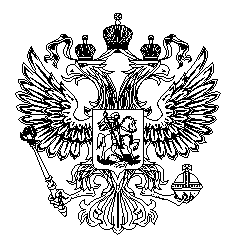 